Центральная  районная БИБЛИОТЕКА с школьниками ОТМЕТИЛА ВСЕМИРНЫЙ ДЕНЬ ЗЕМЛИКо Всемирному дню Земли Центральная районная библиотека  им. Гасана-эфенди Алкадарского провела экологический час «Живи, планета Земля!» на сквере им Сулейман-Стальского в с.Касумкент. Мероприятие было организовано с целью создания радостного настроения у школьников и взрастить в их душе любовь к природе.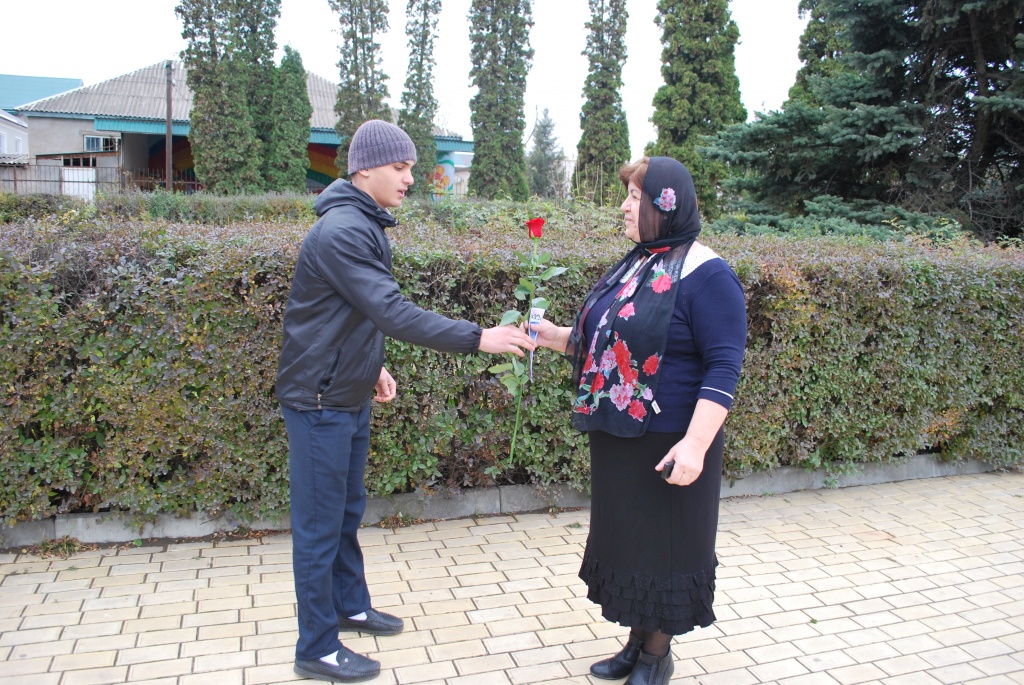 